St Christopher Primary School  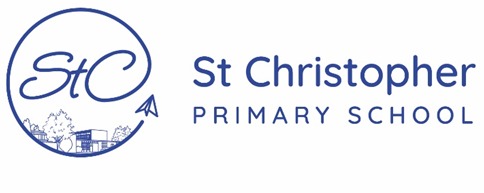 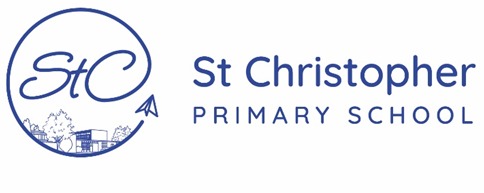 Allesley Old Road Coventry  CV5 9JG  Tel: 024 7667 5017  Email: oconnord@st-christopher.coventry.sch.ukCleaner Position Permanent all year round 17.5hrs per week 6.30am – 10am  This post will be paid on Grade 1 - £11.62 per hourGovernors are looking to appoint a dedicated cleaner to join our friendly school. You will work as part of a team, working under the direction of the Site Facilities Manager and be committed to maintaining a high standard of cleanliness and hygiene around the school.This post will be for 3.5 hours per day, Monday to Friday all year round.St Christopher School is committed to safeguarding and promoting the welfare of children.  The successful candidate will be required to undertake a Disclosure and Barring Service check. Closing Date: 9:00am on Friday 8th March 2024   Application forms and further details are available on our website:  www.st-christopher.coventry.sch.uk or by visiting https://careers.coventry.gov.uk/jobsApplications should be returned to the school or submitted online at https://careers.coventry.gov.uk/jobs